MALLE ARTS - 1 - CYCLE 2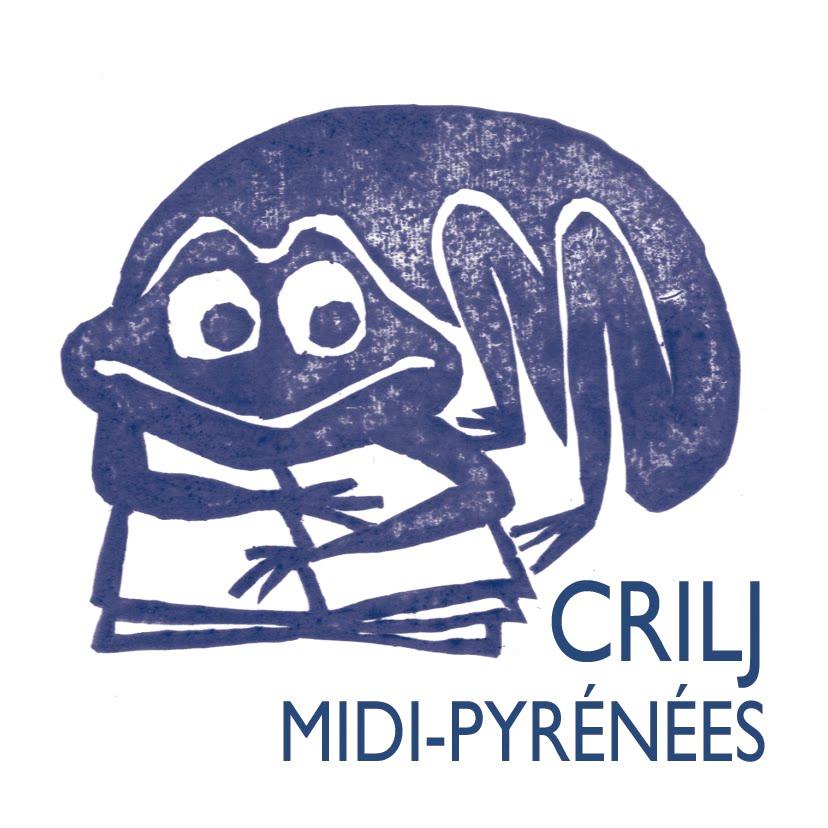 N° Inventaire [2585]27/12/2016TITREAuteur/illustrateurEditeurGenreInventaire1Le lion noirJ LEELE POMMIERAlbum11672Le lutin des artsCh CARRERJOIE DE LIREAlbum9203Où est passée la rainette ?Claude Monet à GivernyG ELSCHNERS GIRELELAN VERTSCERENDocu fiction°10424De l’eau, de l’eauPJ CATINCHIF BERTRAND,C VOLTZROUERGUEPARIS MUSEESAlbum9295La grande vagueHokusaïV MASSENOTB PILORGETELAN VERT 
SCERENDocu fict°10446La magissorcière et le tamafumoirH KERILLISV HIEELAN VERT 
SCERENDocu fiction°10437L’enfance dans l’artS ANDREWSOSKARDoc11168Du coq à l’âne, les animaux racontent l’ArtCl d’HarcourtSEUILDoc9359Drôles de tableauxJ MAYHEWNATHANA92710Un enfant nommé GiottoB LANDMANNBILBOQUETDocu fiction°93111Je cherche les formes dans l’artL MICKLETHWAITBAYARDDoc92112Juste un détailC-J. MERCIERSEUILMusée d'ORSAYAlbum155713Bêêêtes !C. VOLTZROUERGUEAlbum43314En formes …M. HOUBLONTOURBILLONAlbum187715Monsieur 6.4.2.D. HANNAPPEED. DU TROU DE NEZAlbum115716Corbu comme Le CorbusierF. BOUCHET* M. COHENJOIE DE LIREDoc91717L’ours et la luneC. AlixGuilloppeElan VertAlbum2509